AANVRAGER :Naam en voornaam: ……………………………………………………………………………………………………………………………Adres: ………………………………………………………………………………………………………………………………………………….Telefoonnummer:………………………………………………………………………………………………………………………………..Mailadres: ……………………………………………………………………………………………………………………………………………ATTESTEN:Hebt u een medisch attest BEL-profielschaal?					JA / NEENHebt u een medisch attest van dienst sociale zaken FOD Brussel?		JA / NEENHebt u een medisch attest verhoogde kinderbijslag?				JA / NEENOntvangt u een zorgtoelage?							JA / NEENIndien u op één of meer vragen ja antwoordde, wilt u dan een attest (kopie) of beslissing (kopie)  van de zorgkas indienen samen met deze aanvraag. Indien het attest van onbepaalde duur is, dient u het éénmalig in. Mocht het al in ons bezit zijn, dan hoeft u niets te doen.Vul hieronder uw rekeningnummer in. Nummer van post- of bankrekening waarop de eventuele toelage kan uitbetaald worden:BE    .   .       .   .   .   .       .   .   .   .      .   .   .   .Op naam van: ……………………………………………………………………………..........................................................Handtekening aanvrager			…………………………………………………. 					Zie ook achterzijde van dit formulierAANVRAAGFORMULIER :TUSSENKOMST IN VERLOFKAMPEN VOOR LANGDURIG ZIEKEN EN MINDERVALIDENIN TE VULLEN DOOR HET INRICHTEND VERBONDAANVRAGER:Naam en voornaam van aanvrager: ……………………………………………………………………………………………………Adres: ………………………………………………………………………………………………………………………………………………….Telefoonnummer:……………………………………………………………………………………………………………………………….Heeft deelgenomen aan een aangepaste vakantie van…………………………………tot…………………………………in ………………………………………………………………………………….Adres:…………………………………………………………………………………………………………………………………………………..De persoonlijke tussenkomst bedroeg: …………………EuroHet verschuldigde bedrag werd volledig betaald. Naam en handtekening v/h verbond					Stempel……………………………………………………………………….Klever mutualiteit aanvrager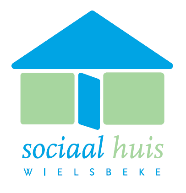 Wordt ingevuld door maatschappelijk werkerDossiernummer:…………………………..AANVRAAGFORMULIER :TUSSENKOMST IN VERLOFKAMPEN VOOR LANGDURIG ZIEKEN EN MINDERVALIDEN